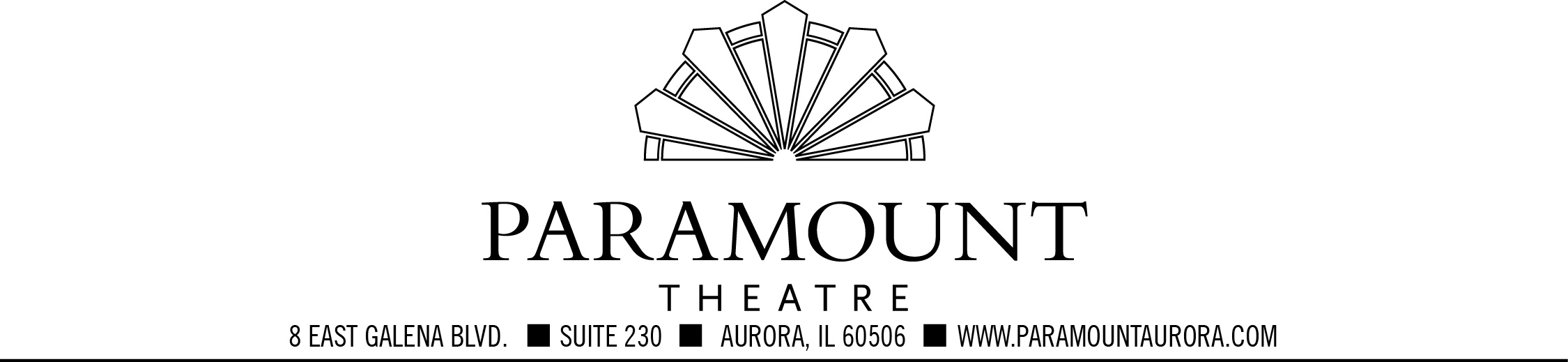 
FOR IMMEDIATE RELEASE
Press contacts:
Jay Kelly, LCWA			   Jim Jarvis, Paramount Theatre
jkelly@lcwa.com or 312.565.4623	  jimj@paramountarts.com or 630.723.2474

GIRLS NIGHT OUT ALERT: SPANK! THE FIFTY SHADES PARODY
PLAYING AURORA’S PARAMOUNT THEATRE FRIDAY, OCT. 24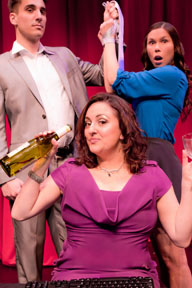 Click here to download this image of SPANK! The Fifty Shades Parody from Paramount’s online press center.AURORA, IL, September 11, 2014 – Girls, gather your book club or your martini gang, get a drink at the bar and get ready to be SPANKED!  SPANK! The Fifty Shades Parody, the hilarious musical that brings all the naughty fun of the best-selling book to life, is playing the Paramount Theatre, 23 E. Galena Blvd. in downtown Aurora, Friday, October 24 at 8 p.m. Tickets are $40. For tickets and information, visit ParamountAurora.com, call (630) 896-6666, or purchase in person at the Paramount box office, 10 a.m. to 6 p.m., Monday through Saturday. Your inner goddess will be laughing out loud with this new imagining of the characters as they come to life with sharp-witted comedy, musical numbers and steamy performances from the hunky leading man in the grey tie. Get there early for drinks at the bar and stay late to meet the cast after the show. Pose for a photo with Mr. Dangerous himself. Rated R and you know why. If you don’t know, you might not want to attend. In 2013, audiences and critics alike loved getting SPANKED. The show played in over 170 cities. “A sexy, hysterical, rip-roaring good time…Wildly entertaining” raved Toronto Stage. “The audience went wild. SPANK! is a raucously hilarious, perfect girl’s night out!” wrote BroadwayWorld.com.SPANK! stars Amanda Barker as housewife E.B. Janet, Danielle Trzcinski as Tasha Woode and David Raposo as Mr. Dangerous, Hugh Hansen. Jim Millan, director and head writer, created SPANK! for Mills Entertainment. One of Canada’s most sought after theater artists, Millan also created MythBusters LIVE and Alton Brown Live, and he is Creative Director for the international magic stage show The Illusionists. Note:  SPANK! is NOT associated with, nor authorized by author E.L. James or Vintage Press. SPANK! The Fifty Shades Parody at the Paramount is sponsored by Star 96.7 FM.-more-Paramount presents SPANK! 10.24 – pg 2 of 3Also on stage in 2014-15 at the Paramount

In addition to SPANK!, Paramount’s 2014-15 season boasts Broadway series opener CATS (Sept. 10-Oct. 12), Jim Brickman: The Platinum Tour "Celebrating 20 Years" (Oct. 18), Home Free, winners of NBC-TV’s The Sing-Off (Oct. 19), Jerry Lewis (Oct. 26), Recycled Percussion (Nov. 1), Brooks & Wine featuring country star Kix Brooks paired with a private wine tasting (Nov. 8), Under the Streetlamp, Chicago’s favorite former Jersey Boys (Nov. 9), Ballet Folklorico Quetzalcoatl (Nov. 14), the Chicago Comedy Tour with WGN Morning News’ Ana Belaval, Pat Tomasulo and Mike Toomey (Nov. 22, in the Copley Theatre), Paramount’s holiday season Broadway production Mary Poppins (Nov. 26, 2014-Jan. 4, 2015), The Second City Dysfunctional Holiday Revue (Dec. 5-21, in the Copley Theatre), Broadway series play three The Who’s Tommy (Jan. 14-Feb. 15), Vicki Lawrence & Mama: A Two Woman Show (Feb. 22), Tony, Emmy and Golden Globe winner John Lithgow in his one-man show Stories by Heart (Mar. 7), Defending the Caveman (Mar. 13-29, in the Copley Theatre), Broadway series finale Les Misérables (Mar. 18-Apr. 26), An Evening with David Sedaris, one of the top humorists of our time (Apr. 28), the internationally acclaimed, shape-shifting dance troupe Pilobolus (Apr. 30), and gal pal favorite Menopause the Musical (May 6-Jun. 28, in the Copley Theatre). Also back in 2014-15, Paramount’s popular $1 Classic Movie Mondays series, presenting everyone’s favorite flicks in one of Chicago’s top former movie palaces for just $1, and a line-up of children’s shows designed to entertain while they educate.In addition to the lowest major theater subscription prices anywhere in Illinois, subscriber benefits at the Paramount have never been better. Purchase four or more shows and you automatically reap many benefits as a season subscriber, including the best seats in the house, easy ticket exchange privileges, and first notice of added shows and special subscriber events. Subscriber discounts range from 5% to 15% off single ticket prices, depending on how many shows you buy. To become a subscriber or to purchase single tickets to individual shows, please call the box office at (630) 896-6666, stop by in person at 23 E. Galena Blvd. in Aurora, or go online at ParamountAurora.com.  About The Paramount TheatreThe Paramount Theatre is the center for performing arts, entertainment and arts education in Aurora, the second largest city in Illinois. Named "One of Chicago's Top 10 Attended Theatres" by the League of Chicago Theatres, the 1,888-seat Paramount Theatre, located in the heart of downtown Aurora at 23 E. Galena Blvd., is nationally renowned for the quality and caliber of its presentations, superb acoustics and historic beauty.   The Paramount Theatre opened on September 3, 1931. Designed by nationally renowned theater architects C.W. and George L. Rapp, the theater captures a unique Venetian setting portrayed in the art deco influence of the 1930s. The first air-conditioned building outside of Chicago, the Paramount offered the public a variety of entertainment, including "talking pictures," vaudeville, concerts and circus performances for more than 40 years.  In 1976, Aurora Civic Center Authority purchased the Paramount and closed the theater forRestoration. The $1.5 million project restored the Paramount to its original grandeur. On April 29, 1978, the Paramount Arts Center opened, offering a variety of theatrical, musical, comedy, dance and family programming. In 2006, a 12,000-square-foot, two-story Grand Gallery lobby was added, with a new, state-of-the-art box office, café and art gallery.Today, the Paramount produces its own Broadway Musical series, presents an eclectic array of comedy, music, dance and family shows, and on most Mondays, screens a classic movie. For tickets and information, go to ParamountAurora.com or call (630) 896-6666.  -more-Paramount presents SPANK! 10.24 – pg 3 of 3The Paramount Theatre is one of three live performance venues programmed and managed by the Aurora Civic Center Authority (ACCA). ACCA also oversees the Paramount’s “sister” stage, the intimate, 216-seat Copley Theatre located directly across the street from the Paramount at 8 E. Galena Blvd., as well as RiverEdge Park, downtown Aurora’s new summer outdoor concert venue.

The Paramount Theatre continues to expand its artistic and institutional boundaries under the guidance of Tim Rater, President and CEO, Aurora Civic Center Authority; Jim Corti, Artistic Director, Paramount Theatre; a dedicated Board of Trustees and a devoted staff of ive theater and music professionals.
Paramount’s 2014-15 Broadway Series is sponsored by the Dunham Fund, BMO Harris Bank and PACE (Paramount Arts Centre Endowment). Broadway Series Lighting Sponsor is ComEd. Broadway Series Costume Sponsor is Gerald Auto Group. For more information, visit ParamountAurora.com.    
  			                                              #  #  #